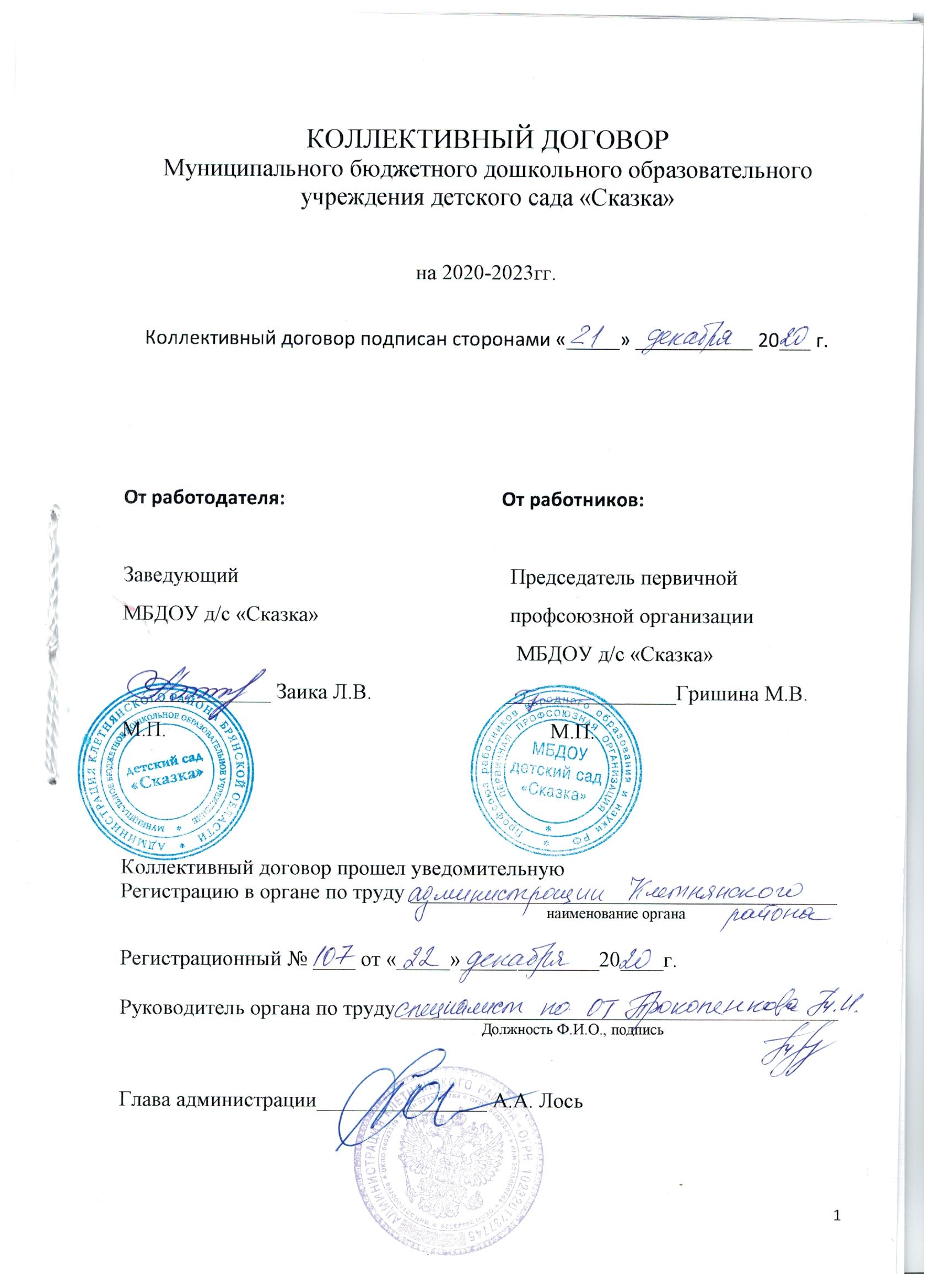 I. Общие положения1.1. Настоящий коллективный договор заключен между работодателем и работниками и является правовым актом, регулирующим социально- трудовые отношения в Муниципальном бюджетном дошкольном образовательном учреждении детский сад «Сказка» 1.2. Коллективный договор заключен в соответствии с Трудовым Кодексом РФ, иными законодательными и нормативными правовыми актами с целью определения взаимных обязательств работников и работодателя по защите социально-трудовых прав и профессиональных интересов работников общеобразовательного учреждения   и установлению дополнительных социально-экономических, правовых и профессиональных  гарантий, льгот и преимуществ для работников, а также по созданию более благоприятных условий труда по сравнению с установленными законами, иными нормативными правовыми актами, отраслевым тарифным соглашением, региональным и территориальным соглашениями.                     1.3. Сторонами коллективного договора являются: - работники учреждения, являющиеся членами профсоюза работников народного образования и науки РФ, в лице их представителя –выборного органа первичной профсоюзной организации;                      -  работодатель в лице его представителя – заведующей руководителя образовательного учреждения- Заика Людмилы Валериевны1.4. Работники, не являющиеся членами профсоюза, имеют право уполномочить выборный орган первичной профсоюзной организации представлять их интересы во взаимоотношениях с работодателем (ст. ст. 30, 31 ТК РФ).1.5. Действие настоящего коллективного договора распространяется на всех работников учреждения.1.6. Стороны договорились, что текст коллективного договора должен быть доведен работодателем до сведения работников в течение 7 дней после его подписания.1.7. Коллективный договор сохраняет свое действие в случае изменения наименования учреждения, в том числе изменения типа образовательного учреждения (казенное, бюджетное, автономное), расторжения трудового договора с руководителем образовательного учреждения.1.8. При реорганизации (слиянии, присоединении, разделении, выделении, преобразовании) образовательного учреждения коллективный договор сохраняет свое действие в течение всего срока проведения указанных мероприятий.1.9. При ликвидации образовательного учреждения коллективный договор сохраняет свое действие в течении всего срока проведения ликвидации.1.10. В течение срока действия коллективного договора стороны вправе вносить в него дополнения и изменения на основе взаимной договоренности в порядке, установленном ТК РФ.1.11. В течение срока действия коллективного договора ни одна из сторон не вправе прекратить в одностороннем порядке выполнение принятых на себя обязательств.1.12. Пересмотр обязательств настоящего коллективного договора не может приводить к снижению уровня социально-экономического положения работников образовательного учреждения.1.13. Все спорные вопросы по толкованию и реализации положений коллективного договора решаются сторонами.1.14. Настоящий договор вступает в силу с момента его подписания сторонами.1.15. Стороны имеют право продлить действие коллективного договора на срок до трех лет.II. ТРУДОВЫЕ ОТНОШЕНИЯ2.1. Содержание трудового договора, порядок его заключения, изменения и расторжения определяются в соответствии с ТК РФ, другими законодательными и нормативными правовыми актами, Уставом образовательного учреждения и не могут ухудшать положение работников по сравнению с действующим трудовым законодательством, а также отраслевым тарифным соглашением и настоящим коллективным договором. 2.2. Трудовой договор заключается с работником в письменной форме в двух экземплярах, каждый из которых подписывается работодателем и работником. При заключении трудового договора работодатель обязан потребовать от работника трудовую книжку и (или) сведение о трудовой деятельности, за исключением случаев, когда трудовой договор заключается впервые или работник поступает на работу на условиях совместительства.В соответствии со статьей 66.1 Трудового кодекса РФ работодатель формирует в электронном виде основную информацию о трудовой деятельности и трудовом стаже каждого работника (далее - сведения о трудовой деятельности) и представляет ее в порядке, установленном законодательством Российской Федерации об индивидуальном (персонифицированном) учете в системе обязательного пенсионного страхования, для хранения в информационных ресурсах Пенсионного фонда Российской Федерации. Трудовой договор является основанием для издания приказа о приеме на работу.2.3. Трудовой договор с работником, как правило, заключается на неопределенный срок.Срочный трудовой договор может заключаться по инициативе работодателя либо работника только в случаях, предусмотренных ст. 59 ТК РФ либо иными федеральными законами.2.4. В трудовом договоре оговариваются обязательные условия трудового договора, предусмотренные СТ. 57 ТК РФ, в том числе объем учебной нагрузки, режим и продолжительность рабочего времени, льготы и компенсации.Условия трудового договора могут быть изменены только по соглашению сторон и в письменной форме (ст.72 ТК РФ).2.5. При приеме на работу педагогических работников, имеющих действующую квалификационную категорию, испытательный срок не устанавливается2.6. В течение учебного года изменение определенных сторонами условий трудового договора допускается только в исключительных случаях, обусловленных обстоятельствами, не зависящими от воли сторон.О введении изменений, определенных сторонами условий трудового договора, работник должен быть уведомлен работодателем в письменной форме не позднее, чем за 2 месяца (ст. 74,162 ТК РHA)Если работник не согласен с продолжением работы в новых условиях, то работодатель обязан в письменной форме предложить ему иную имеющуюся в образовательном учреждении работу, соответствующую состоянию его здоровья.2.7. Работодатель обязан при приеме на работу (до подписания трудового договора с работником) ознакомить его под роспись с настоящим коллективным договором, Уставом образовательного учреждения, правилами внутреннего трудового распорядка и иными локальными нормативными актами, действующими в образовательном учреждении.2.8. Прекращение трудового договора с работником может производиться только по основаниям, предусмотренным ТК РФ и иными, федеральными законами (ст.77 ТК РФ).III. Профессиональная подготовка, переподготовка и повышение квалификации работников3. Стороны пришли к соглашению в том, что:3.1. Работодатель определяет необходимость профессиональной подготовки и переподготовки кадров для нужд учреждения.3.2. Работодатель по согласованию с выборным органом первичной профсоюзной организации определяет формы профессиональной подготовки, переподготовки и повышения квалификации работников, перечень необходимых профессий и специальностей на каждый календарный год с учетом перспектив развития образовательного учреждения.3.3. Работодатель обязуется:3.3 .1. Организовывать профессиональную подготовку, переподготовку и повышение квалификации работников.3.3.2. Повышать квалификацию педагогических работников не реже чем один раз в три года.3.3.3. В случае направления работника для повышения квалификации сохранять за ним место работы (должность), среднюю заработную плату по основному месту работы и, если работник направляется для повышения квалификации в другую местность, оплатить ему командировочные расходы (суточные, проезд к месту обучения и обратно, проживание) в порядке и размерах, предусмотренных для лиц, направляемых в служебные командировки (ст.187 ТК РФ).3.3.4. Предоставлять гарантии и компенсации работникам, совмещающим работу с успешным обучением в учреждениях высшего, среднего и начального профессионального образования при получении ими образования соответствующего уровня впервые в порядке, предусмотренном ст.173 -176 ТК РФПредоставлять гарантии и компенсации, предусмотренные ст.173 - 176 ТК РФ, также работникам, получающим второе профессиональное образование соответствующего уровня в рамках прохождения профессиональной подготовки, переподготовки, повышения квалификации, обучения вторым профессиям (например, сели обучение осуществляется по профилю деятельности учреждения, по направлению учреждения или органов управления образованием)3.3.5.Создать условия для прохождения педагогическими работниками аттестации в соответствии с Положением о порядке   аттестации педагогических работников государственных и муниципальных образовательных учреждений и по ее результатам устанавливать работникам соответствующие полученным квалификационным категориям разряды оплаты труда со дня решения аттестационной комиссией.3.4. Стороны договорились:3.4.1. Аттестация педагогических работников муниципальных образовательных учреждений осуществляется в соответствии со статьей 49 Федерального закона «Об образовании в Российской Федерации».3.4.2. Установить, что особый порядок аттестации для установления соответствия уровня квалификации требованиям, предъявляемым к первой и высшей квалификационным категориям, применяется для следующих категорий педагогических работников:- награжденных государственными наградами (орденами, медалями); - имеющих почетные звания СССР, Российской Федерации и союзных республик, входящих в состав СССР, установленные для работников различных отраслей, название которых начинается со слов «Народный», «Заслуженный»;- имеющих ученую степень или ученое звание;- победителей всероссийских и регионального очных этапов конкурсов профессионального мастерства «Воспитатель года», проводимых исполнительными органами государственной власти Брянской области и Министерством образования и науки РФ в меж аттестационный период.3.4.3. При оценке параметров соответствия квалификационной категории учитывается социально-значимая общественная (профсоюзная) работа и соответствующие награды за эту работу. 3.4.4. В целях защиты интересов педагогических работников:- график проведения аттестации для лиц, имеющих квалификационную категорию, должен учитывать срок ее действия с тем, чтобы решение могло быть принято аттестационной комиссией до истечения срока действия ранее присвоенной квалификационной категории;- по письменному заявлению работника в случаях его временной нетрудоспособности в период прохождения им аттестации, нахождения в командировке или другим уважительным причинам продолжительность аттестации может быть увеличена на период его отсутствия по уважительной причине;- в случае истечения срока действия квалификационной категории у педагогических работников, которым до пенсии по старости (по возрасту) осталось менее одного года, сохранять выплату заработной платы с учетом имеющейся у них квалификационной категории до наступления пенсионного возраста.3.4.5. Работодатель:- осуществляет подготовку представления на педагогического работника для аттестации с целью подтверждения соответствия занимаемой должности с учетом мотивированного мнения выборного органа первичной профсоюзной организации;- направляет педагогического работника на курсы повышения квалификации (переподготовку) в случае его признания в результате аттестации по представлению работодателя не соответствующим занимаемой должности, а также предоставлять по возможности другую имеющуюся работу, которую работник может выполнять.3.4.6. Производит оплату труда педагогических работников с учетом имеющейся квалификационной категории за выполнение педагогической работы по должности с другим наименованием, по которой не установлена квалификационная категория, согласно приложению №1.3.4.7. В случае окончания срока действия квалификационной категории продлевает выплату педагогическим работникам заработной платы с учетом имеющейся квалификационной категории на срок до одного года в следующих случаях:- длительная нетрудоспособность;- отпуска по беременности и родам, уходу за ребенком;- возобновление педагогической работы после ее прекращения в связи с ликвидацией образовательного учреждения, сокращением численности или штата, или ухода на пенсию;- нахождение в длительном отпуске сроком до одного года в соответствии с пунктом 4 части 5 статьи 47 ФЗ «Об образовании в Российской Федерации».3.4. Стороны договорились:3.4.1. Аттестация педагогических работников муниципальных образовательных учреждений осуществляется в соответствии со статьей 49 Федерального закона «Об образовании в Российской Федерации».3.4.2. Установить, что особый порядок аттестации для установления соответствия уровня квалификации требованиям, предъявляемым к первой и высшей квалификационным категориям, применяется для следующих категорий педагогических работников:- награжденных государственными наградами (орденами, медалями); - имеющих почетные звания СССР, Российской Федерации и союзных республик, входящих в состав СССР, установленные для работников различных отраслей, название которых начинается со слов «Народный», «Заслуженный»;- имеющих ученую степень или ученое звание;- победителей всероссийских и регионального очных этапов конкурсов профессионального мастерства «Воспитатель года», проводимых исполнительными органами государственной власти Брянской области и Министерством образования и науки РФ в межаттестационный период.3.4.3. При оценке параметров соответствия квалификационной категории учитывается социально-значимая общественная (профсоюзная) работа и соответствующие награды за эту работу. 3.4.4. В целях защиты интересов педагогических работников:- график проведения аттестации для лиц, имеющих квалификационную категорию, должен учитывать срок ее действия с тем, чтобы решение могло быть принято аттестационной комиссией до истечения срока действия ранее присвоенной квалификационной категории;- по письменному заявлению работника в случаях его временной нетрудоспособности в период прохождения им аттестации, нахождения в командировке или другим уважительным причинам продолжительность аттестации может быть увеличена на период его отсутствия по уважительной причине;- в случае истечения срока действия квалификационной категории у педагогических работников, которым до пенсии по старости (по возрасту) осталось менее одного года, сохранять выплату заработной платы с учетом имеющейся у них квалификационной категории до наступления пенсионного возраста.3.4.5. Работодатель:- осуществляет подготовку представления на педагогического работника для аттестации с целью подтверждения соответствия занимаемой должности с учетом мотивированного мнения выборного органа первичной профсоюзной организации;- направляет педагогического работника на курсы повышения квалификации (переподготовку) в случае его признания в результате аттестации по представлению работодателя не соответствующим занимаемой должности, а также предоставлять по возможности другую имеющуюся работу, которую работник может выполнять.3.4.6. Производит оплату труда педагогических работников с учетом имеющейся квалификационной категории за выполнение педагогической работы по должности с другим наименованием, по которой не установлена квалификационная категория, согласно приложению №1.3.4.7. В случае окончания срока действия квалификационной категории продлевает выплату педагогическим работникам заработной платы с учетом имеющейся квалификационной категории на срок до одного года в следующих случаях:- длительная нетрудоспособность;- отпуска по беременности и родам, уходу за ребенком;- возобновление педагогической работы после ее прекращения в связи с ликвидацией образовательного учреждения, сокращением численности или штата, или ухода на пенсию;- нахождение в длительном отпуске сроком до одного года в соответствии с пунктом 4 части 5 статьи 47 ФЗ «Об образовании в Российской Федерации».IV. Высвобождение работников и содействие их трудоустройству4. Работодатель обязуется:4.1. Уведомлять выборный орган первичной профсоюзной организации в письменной форме о сокращении численности или штата работников не позднее чем за два месяца до его начала проведения соответствующих мероприятий, а в случаях, если решение о сокращении численности или штата работников может привести к массовому увольнению работников - не позднее чем за три месяца до его начала (ст.82 ТК РФ).Уведомление должно содержать проекты приказов о сокращении численности или штатов, список сокращаемых должностей и работников, перечень вакансий, предполагаемые варианты трудоустройства.Стороны договорились считать массовым высвобождение более трех работников.4.2. Работникам, получившим уведомление об увольнении по п.1 и 11.2 ст. 81 ТК РФ, предоставлять в рабочее время не менее 4 часов в неделю для самостоятельного поиска новой с сохранением заработной платы.4.3. Увольнение работников - членов профсоюза по инициативе работодателя в связи с сокращением численности или штата (п. 2 СТ. 81 ТК РФ, п.3, п.5, ст. 81 ТК РФ) производить по согласованию с выборным органом первичной профсоюзной организации (ст.82 ТК РФ).4.4. Стороны договорились, что:4.4.1. Преимущественное право на оставление на работе при сокращении численности или штата при равной производительности труда и квалификации помимо лиц, указанных в CT.179 ТК РФ, имеют также: лица пред пенсионного возраста (за два года до пенсии); одинокие матери и отцы, воспитывающие детей до 16 лет; родители, воспитывающие детей-инвалидов до 18 лет; награжденные государственными наградами в связи с педагогической деятельностью; председатели первичной профсоюзной организации. 4.4.2. Увольнение педагогических работников по инициативе работодателя в образовательном учреждении в связи с сокращением численности или штата допускается только по окончании учебного года.4.4.3. Высвобождаемым работникам предоставляются гарантии и компенсации, предусмотренные действующим законодательством при сокращении численности или штата (ст. 178, 180 ТК РФ). 4.4.4. При сокращении численности или штата не допускается увольнение одновременно двух работников из одной семьи.V. Рабочее время и время отдыха5. Стороны пришли к соглашению о том, что:5.1. Рабочее время работников определяется Правилами внутреннего трудового распорядка образовательного учреждения (ст.91ТК РФ), годовым календарным учебным графиком, утверждаемыми работодателем с учетом мнения выборного органа первичной профсоюзной организации, а также условиями трудового договора5.2. Для руководящих работников, работников из числа административно-хозяйственного, учебно-вспомогательного и обслуживающего персонала образовательного учреждения   устанавливается нормальная продолжительность рабочего времени, которая не может превышать 40 часов в неделю.5.3. Для педагогических работников образовательного учреждения устанавливается сокращенная продолжительность рабочего времени - не более 36 часов в неделю за ставку заработной платы (ст. 333 ТК РФ).Конкретная продолжительность рабочего времени педагогических работников устанавливается с учетом норм часов педагогической работы, установленных за ставку заработной платы, объемов учебной нагрузки, выполнения дополнительных обязанностей, возложенных на них правилами внутреннего трудового распорядка.5.4. Неполное рабочее время - неполный рабочий день или неполная рабочая неделя устанавливаются в следующих случаях:- по соглашению между работником и работодателем;- по просьбе беременной женщины, одного из родителей (опекуна, попечителя, законного представителя), имеющего ребенка в возрасте до 14 лет (ребенка-инвалида до восемнадцати лет), а также лица, осуществляющего уход за больным членом семьи в соответствии с медицинским заключением. 5.5 Педагогическим работникам, по возможности, предусматривается один свободный день в неделю для методической работы и повышения квалификации.5.6.Работа в выходные и нерабочие праздничные дни запрещена. Привлечение работников образовательного учреждения к работе в выходные и нерабочие праздничные дни допускается только в случае необходимости выполнения заранее непредвиденных работ, от срочного выполнения которых зависит в дальнейшем нормальная работа учреждения в целом.Привлечение работников в выходные и нерабочие праздничные дни без их согласия допускается в случаях предусмотренных ст. 113 ТК РФ.В других случаях привлечение работников в выходные и нерабочие праздничные дни осуществляется с письменного согласия работника и с учетом мнения выборного органа первичной профсоюзной организации.Привлечение к работе в выходные и нерабочие праздничные дни инвалидов, женщин имеющих детей до 3 лет, допускается только с их согласия только при условии, если это не запрещено им по состоянию здоровья в соответствии с медицинским заключением.Привлечение работников к работе в выходные и нерабочие праздничные дни производится по письменному распоряжению работодателя.Работа в выходной и праздничный день оплачивается двойном размере в порядке, предусмотренном ст.153 ТК РФ. По желанию работника ему может быть предоставлен другой день отдыха.5.7. В случаях, предусмотренных ст.99 ТК РФ, работодатель может привлекать работников к сверхурочным работам, как с их письменного согласия, так и без их согласия с учетом ограничений и гарантий, предусмотренных для работников в возрасте до 18 лет, инвалидов, беременных женщин, женщин, имеющих детей в возрасте до трех лет.5.8. Очередность предоставления оплачиваемых отпусков определяется ежегодно в соответствии с графиком отпусков, утверждаемым работодателем с учетом мнения выборного органа первичной профсоюзной организации не позднее чем за две недели до наступления календарного года.О времени начала отпуска работник должен быть извещен не позднее чем за две недели до его начала.Продление, перенесение, разделение и отзыв из него производится с согласия работника в случаях, предусмотренных ст. 124-125 ТК РФ. 5.9. Работодатель обязуется: 5.9.1. Предоставлять работникам отпуск без сохранения заработной платы в следующих случаях: - при рождении ребенка в семье – (5 календарных дней);- для сопровождения детей младшего школьного возраста 1 сентября в школу;в связи с переездом на новое место жительства – 2 календарных дня;для проводов детей в армию – 2 календарных дней;в случае регистрации брака работника (детей работника) - 5 календарных дней;на похороны близких родственников - 5 календарных дней;5.9.2. Предоставлять работникам дополнительный оплачиваемый отпуск в следующих случаях:- председателю первичной профсоюзной организации -5 календарных дней;- при отсутствии в течении учебного года дней нетрудоспособности - 3 календарных дней;5.9.3. Предоставлять педагогическим работникам не реже чем через каждые 10 лет непрерывной преподавательской работы длительный отпуск сроком до одного года в порядке и на условиях, определяемых учредителем и (или) Уставом образовательного учреждения.5.10. Запрещается непредставление ежегодного оплачиваемого отпуска в течении двух лет подряд.5.11. Принимать меры по уменьшению нагрузки педагогических работников, связанной с составлением ими отчетов, ответов на информационные запросы, направляемые в образовательное учреждение, а также с подготовкой внутренней отчетности.5.12. Разделение ежегодного оплачиваемого отпуска на части (одна из которых не может быть менее 14 календарных дней) допускается по письменному соглашению между работником и работодателем.5.13.Отпуск педагогическим работникам за первый год работы может быть предоставлен в период летних каникул и до истечения срока шести месяцев непрерывной работы в учреждении. При этом продолжительность отпуска не может быть меньше предусмотренной законодательством для данных должностей (специальностей) и должна оплачиваться в полном размере.Исчисление продолжительности отпуска пропорционально проработанному времени осуществляется только в случае выплаты денежной компенсации при увольнении.5.14. При наличии у работника путевки на санаторное – курортное лечение по медицинским показаниям работодатель с учетом мнения выборного органа первичной профсоюзной организации может предоставить работнику ежегодный отпуск (часть отпуска) в другое время, не предусмотренное графиком отпусков.5.15. Супругам, работающим в одной организации, предоставляется право на одновременный уход в отпуск. Если один из них имеет отпуск большей продолжительности, то другой может взять соответствующее число дней отпуска без сохранения заработный платы. 5.16. Время перерыва для отдыха и питания, а также, графики сменности, работы в выходные и нерабочие праздничные дни устанавливаются Правилами внутреннего трудового распорядка.Работодатель обеспечивает педагогическим работникам возможность отдыха и приема пищи в рабочее время одновременно с воспитанниками. Время для отдыха и питания других работников устанавливается Правилами внутреннего трудового распорядка и не должно быть менее 30 минут (ст.108 ТК РФ).VI. Оплата и нормирование труда6.Стороны исходят из того, что:6.1.Зароботная плата (оплата труда) – вознаграждение за труд в зависимости от квалификации работника, а также компенсационные выплаты (доплаты и надбавки компенсационного характера, в том числе за работу в условиях, отклоняющихся от нормальных) и стимулирующие выплаты (доплаты и надбавки стимулирующего характера, премии и иные поощрительные выплаты).6.2. Оплата труда работников производится в соответствии с законодательством РФ, законодательством Брянской области, Положение об оплате труда работников муниципального образовательного учреждения. Положение об оплате труда работников.6.3 Заработная плата работников (без учета стимулирующих выплат), устанавливаемая в соответствии с новой системой оплаты труда, не может быть меньше заработной платы (без учета стимулирующих выплат), выплачиваемой до введения новой системы оплаты труда, при условии сохранения объема должностных обязанностей работников и выполнение ими той же квалификации.6.4. Фонд оплаты труда работников состоит из базовой общей части и стимулирующей части. Выплаты из стимулирующей части фонда оплаты труда работников осуществляются на основании Положения о распределении стимулирующей части фонда оплаты труда работников образовательного учреждения, утвержденного приказом руководителя и согласованного с выборном органом первичной профсоюзной организации6.5. Месячная заработная плата работника, отработавшего за этот период норму рабочего времени и выполнившего нормы труда (трудовые обязанности), не может быть ниже установленного законодательством минимального размера оплаты труда.6.6. Установленная педагогическим работникам при тарификации заработная плата выплачивается ежемесячно не зависимо от числа недель и рабочих дней в разные месяцы года.6.7. Заработная плата выплачивается работникам в денежной форме.Выплата заработной платы работникам производится в соответствии со статьей 136 ТК РФ в установленные дни: (за первую половину – до 25 числа каждого месяца и вторую половину – до 10 числа следующего месяца).При нарушении работодателям установленного срока выплаты заработной платы, оплаты отпуска, выплат при увольнении и других выплат, причитающихся работнику, работодатель обязан выплатить их в соответствии со статьей 236 ТК РФ.6.9 В целях повышения социального статуса работников образования, престижа педагогической профессии образовательное учреждение может устанавливать надбавки к ставки (окладу) работникам, награжденным государственными и ведомственными знаками отличия на условиях, определенных Положением о порядке распределения стимулирующей части фонда оплаты труда.6.10.Образовательное учреждение вправе распоряжаться фондом экономии заработной платы, которой может быть использован на увеличение размеров доплат стимулирующего характера, премирование, оказание материальной помощи и другие выплаты.6.11. Работодатель обязуется при выплате заработной платы извещать каждого работника о составных частях заработной платы причитающейся ему за соответствующей период, в размерах и основаниях произведенных удержаний, а так же об общей денежной сумме, подлежащей выплате. Форма расчетного листка утверждается работодателем с учетом мнения выборного органа первичной профсоюзной организации.6. 12.Стороны признают, что заработная плата за работниками сохраняется в полном объеме в пределах утвержденного фонда оплаты труда:- на период приостановки работы в случае задержки выплаты заработной платы;- за время простоя по причинам, не зависящим от работника и работодателя;- при невыполнении норм труда (дополнительных обязанностей) по причинам, независящим от работодателя и работника.6.13. Стороны договорились в целях снижения социальной напряженности прилагать совместные условия для обеспечения объективности и широкой гласности в вопросах, касающихся порядка установления и размеров оплаты труда.6.14. Оплата труда работников, занятых на тяжелых работах, работах с вредными и опасными условиями труда, устанавливается в повышенном размере по сравнению с должностными окладами, установленными для различных видов работ с нормальными условиями труда, но не ниже размеров, установленных законами и иными нормативными правовыми актами. Перечень тяжелых работ, работ с вредными, опасными и иными особыми условиями труда определяется Правительством Российской Федерации с учетом мнения Российской трехсторонней комиссии по регулированию социально-трудовых отношений. Повышение заработной платы по указанным основаниям производится по результатам аттестации рабочих мест. Доплата устанавливается поварам – в размере 12% от должностного оклада6.15.В случаях, когда система оплаты труда работников образовательного учреждения предусматривает увеличение размеров окладов, должностных окладов, ставок заработной платы, применение повышающих коэффициентов, установление доплат, надбавок к окладам, должностным окладам, ставкам заработной платы, то изменение оплаты труда осуществляется:-при увеличении стажа педагогической работы, стажа работы по специальности – со дня достижения соответствующего стажа, если документы находятся в образовательном учреждении, или со дня представления документа о стаже дающем право на повышение размера ставки (оклада) заработной платы;- при получении образования или восстановлении документов об образовании – со дня представления соответствующего документа;- при присвоении квалификационной категории – со дня вынесения решения аттестационной комиссией;-при присвоении почетного звания, награждения ведомственными знаками отличая – со дня присвоения награждения.При наступлении у работника право на изменение размеров оплаты труда в период пребывания его в ежегодном или другом отпуске. А так же в период его временной нетрудоспособности выплата заработной платы (исходя из более высокого размера) производится со дня окончания отпуска или временной нетрудоспособности.6.16. В образовательном учреждении каждый час работы в ночное время (в период с 22 часов вечера до 6 часов утра) оплачивается в повышенном размере не ниже 35 процентов часовой ставки (оклада).6.17. Стороны договорились совершенствовать критерии оценки качества работы руководящих, педагогических и других категорий работников учреждена.VlI. Условия и охрана труда7. Работодатель обязуется:7.1. Обеспечить право работников учреждения на здоровые и безопасные условия труда, внедрение современных средств безопасности труда, предупреждающих производственный травматизм и возникновение профессиональных заболеваний работников (ст. 219 ТК РФ).Для реализации этого права заключить соглашение по охране труда с определением в нем организационных и технических мероприятий по охране и безопасности труда, сроков их выполнения, ответственных должностных лиц.7.2. Проводить со всеми поступающими, а также переведенными на другую работу работниками образовательного учреждения обучение и инструктаж по охране труда, сохранности жизни и здоровья работников, безопасным методам и приемам выполнения работ, оказанию первой помощи пострадавшим.Организовывать проверку знаний работников образовательного учреждения по охране труда на начало учебного года.7.3. Обеспечивать наличие нормативных и справочных материалов по охране труда, правил, инструкций, журналов инструктажа и других материалов за счет средств образовательного учреждения.7.4. Обеспечивать работников специальной одеждой, и другими средствами индивидуальной защиты, а также моющими и обезвреживающими средствами в соответствии с отраслевыми нормами и утвержденными перечнями профессий и должностей.7.5. Обеспечивать приобретение, хранение, стирку, сушку, дезинфекцию и ремонт средств индивидуальной защиты, спецодежды и обуви за счет работодателя (ст. 221 ТК РФ).7.6. Обеспечивать обязательное социальное страхование всех работающих по трудовому договору от несчастных случаев на производстве и профессиональных заболеваний в соответствии с федеральным законом. 7.7. Сохранять место работы (должность) и средний заработок за работниками образовательного учреждения на время приостановления работ органами государственного надзора и контроля за соблюдением трудового законодательства вследствие нарушения требований охраны труда не по вине работника (ст. 220 ТК РФ).7.8. Проводить своевременное расследование несчастных случаев на производстве в соответствии с действующим законодательством и вести их учет.7.9. Обеспечивать соблюдение работниками требований, правил и инструкций по охране труда.7.10. Создать в образовательном учреждении комиссию по охране труда, в состав которой на паритетной основе должны входить члены выборного органа первичной профсоюзной организации.7.11. Осуществлять совместно с выборным органом первичной профсоюзной организации контроль за состоянием условий и охраны труда, выполнением соглашения охране труда.7.12. Оказывать содействие членам комиссии по охране труда, уполномоченному по охране труда в проведении контроля за состоянием охраны труда в образовательном учреждении. В случае выявления ими нарушения прав работников на здоровые и безопасные условия труда принимать меры к их устранению.7.13. Обеспечить прохождение бесплатных обязательных предварительных и периодических медицинских осмотров (обследований) работников, а также внеочередных медицинских осмотров (обследований) работников по их просьбам в соответствии с медицинским заключением с сохранением за ними место работы (должности) и среднего заработка.За счет собственных средств приобретать медицинские книжки.7.14. Обеспечивать установленный санитарными нормами тепловой режим в помещениях.7.15. Оборудовать комнату для отдыха работников.7.16. Выборный орган первичной профсоюзной организации обязуется:-организовывать физкультурное – оздоровительные мероприятия для членов профсоюза и других работников образовательного учреждения;- проводить работу по оздоровлению работников и их детейXIII. Гарантии прав профсоюзных организаций и членов профсоюза8. Стороны договорились о том, что:8.1. Не допускается ограничение гарантированных законом социально - трудовых и иных прав и свобод, принуждение, увольнение или иная форма воздействия в отношении любого работника в связи с его членством в профсоюзе или профсоюзной деятельностью.8.2. Выборный орган первичной профсоюзной организации осуществляет в установленном порядке контроль за соблюдением трудового законодательства и иных нормативных правовых актов, содержащих нормы трудового права (ст. 370 ТК РФ).8.3. Работодатель принимает решения с учетом мнения (по согласованию) выборного органа первичной профсоюзной организации в случаях, предусмотренных законодательством и настоящим коллективным договором.8.4. Увольнение работника, являющегося членом профсоюза, по пункту 2, пункта 3 статьи 81 ТК РФ, производится с учетом мотивированного мнения (с предварительного согласия) первичной профсоюзной организации.8.5. Работодатель обязан предоставить выборному органу первичной профсоюзной организации безвозмездно помещение для проведения собраний, заседаний, хранения документации проведения оздоровительной, культурно-массовой работы, возможность размещения информации в доступном для всех работников месте, право пользоваться средствами связи, оргтехникой (в том числе компьютерное оборудование, электронная почта, интернет), транспортом (ст. 377 ТК РФ).8.6. Работодатель обеспечивает ежемесячное бесплатное перечисление на счет профсоюзной организации членских профсоюзных взносов из заработной платы работников, являющихся членами профсоюза, при наличии их письменных заявлений.В случае если работник, не являющийся членом профсоюза, уполномочил выборный орган первичной профсоюзной организации представлять его интересы во взаимоотношениях с работодателем, то на основании его письменного заявления работодатель ежемесячно перечисляет на счет первичной профсоюзной организации денежные средства из заработной платы работника в размере, установленном первичной профсоюзной организацией.Указанные денежные средства перечисляются на счет первичной профсоюзной организации в день выплаты заработной платы. Задержка перечисления средств не допускается.8.7. В соответствии со ст. 377 ТК РФ работодатель производит оплату труда руководителя выборного органа первичной профсоюзной организации в размерах, определенных Положением о порядке распределения стимулирующей части фонда оплаты труда.8.8. Работодатель освобождает от работы с сохранением среднего заработка председателя и членов выборного органа первичной профсоюзной организации на время участия в качестве делегатов созываемых профсоюзом съездов, конференций, а также для участия в работе выборных органов профсоюза, проводимых им семинарах, совещаниях и других мероприятиях.8.9. Работодатель обеспечивает предоставление гарантий работникам, занимающимся профсоюзной деятельностью, в порядке, предусмотренном законодательством РФ и настоящим коллективным договором.8.10. Работодатель предоставляет выборному органу первичной профсоюзной организации необходимую информацию по вопросам труда и социально-экономического развития образовательного учреждения.8.11. Члены выборного органа первичной профсоюзной организации включаются в состав комиссий образовательного учреждения по распределению фондов стимулирования работников, тарификации, аттестации рабочих мест, охране труда, и других.8.12 Взаимодействие руководителя с выборным органом первичной профсоюзной организации осуществляется посредством:- учета мнения выборного органа первичной профсоюзной организации, (порядок установлен ст. 372 ТК РФ);-учета мотивированного мнения выборного органа первичной профсоюзной организации, (порядок установлен ст.373 ТК РФ);-согласование, представляющего собой принятие решения руководителям учреждения только после проведения взаимных консультаций, в результате которых решением выборного органа первичной профсоюзной организации выражено и доведено до сведения всех работников учреждения его официальное мнение. В случае если мнение выборного органа первичной профсоюзной организации не совпадает с предполагаемом решением руководители, вопрос выносится на общее собрание, решение которого, принятое большинством голосов, является окончательным и обязательным для сторон;- согласие, отсутствие которого при принятии решения руководителям квалифицирует действие последнего как грубое нарушение трудовых обязанностей.8.13. С учетом мнения выборного органа первичной профсоюзной организации производится:- установление системы оплаты труда;-составление трудовых договоров с работниками, поступающими на работу;- принятие Правил внутреннего трудового распорядка;-составление графиков сменности (ст.103 ТК РФ);-установление сроков выплаты заработной платы работникам;- привлечение к сверхурочным работам (за изъятием оснований, предусмотренных ст.99 ТК РФ);- установление режима работы с разделением рабочего дня на части с перерывом 2 и более часов (в образовательных учреждениях с круглосуточным пребыванием обучающихся, воспитанников, в которых чередуется воспитательная и учебная деятельность в пределах установленной нормой часов (школы – интернаты, детские дома, интернаты при образовательных учреждениях);- привлечение к работе в выходные и нерабочие праздничные дни (за изъятием оснований, предусмотренных статьей 113 ТК РФ);- установление очередности предоставление отпусков (ст.123 ТК РФ);- принятие решения о временном введении режима неполного рабочего времени при угрозе массовых увольнений и его отмены (ст. 180 ТК РФ);- утверждение формы расчетного листка (ст. 136 ТК РФ);- определение форм профессиональной подготовки, переподготовки и повышение квалификации работников, перечень необходимых профессий и специальностей (ст. 196 ТК РФ);-утверждение должностных обязанностей работников;- определение сроков проведение аттестации рабочих мест;-изменение существенных условий труда.8.14. С учетом мотивированного мнения выборного органа первичной профсоюзной организации производится расторжение трудового договора с работниками, являющимися членами профсоюза последующим основаниям:- сокращение численности или штата работников организации;- несоответствие работника занимаемой должности или выполняемой работе вследствие недостаточной квалификации, подтвержденной результатами аттестации;- неоднократное неисполнение работником без уважительных причин трудовых обязанностей, если он имеет дисциплинарное взыскание;- однократное грубое нарушение работником трудовых обязанностей в виде:- прогула (отсутствия на рабочем месте без уважительных причин в течении всего рабочего дня (смены) независимо от его (ее) продолжительности, а также в случае отсутствие на рабочем месте без уважительных причин более 4 часов подряд в течении рабочего дня (смены));- нарушение работником требованием по охране труда, установленного комиссией по охране труда или уполномоченным по охране труда, если это нарушение повлекло за собой тяжкие последствие (несчастный случай на производстве, авария, катастрофа), либо заведомо создавало реальную угрозу наступление таких последствий;- совершение виновных действий работником, непосредственно обслуживающим денежные или товарные ценности, если эти действия дают основание для утраты доверия к нему со стороны работодателя;- совершение работником, выполняющим воспитательные функции, аморального проступка, несовместимого с продолжением данной работы;- повторное в течении одного года грубое нарушение педагогическим работникам устава образовательного учреждения;-  применение в том числе однократное педагогическим работником методов воспитания, связанных с физическим и (или) психическим насилием над личностью обучающегося, воспитанника.8.15. По согласованию с выборным органом первичной профсоюзной организации производится:- установление перечня должностей работников с ненормированным рабочим днем (ст. 101 ТК РФ);- установление размеров повышенной заработной платы за вредные и (или) опасные и иные особые условия труда (ст. 147 ТК РФ);- размеры повышения заработной платы в ночное время (ст. 154 ТК РФ);- распределение учебной нагрузки;- утверждение расписание занятий;-установление, изменение размеров и снятие всех видов надбавок, доплат, а также выплат стимулирующего характера;- распределение премиальных выплат и использование фонда экономии заработной платы;- принятие Положений о дополнительных отпусках.8.16. С согласия выборного органа первичной профсоюзной организации производится:- применение дисциплинарного взыскания в виде замечания и выговора в отношений работников, являющихся членами выборного органа первичной профсоюзной организации;- временный перевод на другую работу в случаях предусмотренных ч.3 ст. 72.2, работников, являющихся членами выборного органа первичной профсоюзной организации.8.17. С согласия вышестоящего выборного профсоюзного органа производится увольнение членов выборного органа первичной профсоюзной организации в период осуществление своих полномочий и в течение 2-х лет после его окончания по основаниям:- сокращение численности или штата работников организации (п.2 ст.81 ТК РФ);- несоответствие работника занимаемой должности или выполняемой работе в следствие недостаточной квалификации, подтверждённой результатами аттестации;- неоднократное неисполнение работником без уважительных причин трудовых обязанностей, если он имеет дисциплинарное взыскание. IХ. Обязательства профсоюза9. Выборный орган первичной профсоюзной организации обязуется:9.1. Представлять и защищать права и интересы членов профсоюза по социально-трудовым вопросам в соответствии с ТК РФ и Федеральным законом «О профессиональных союзах, их правах и гарантиях деятельности». 9.2. Осуществлять контроль за соблюдением работодателем и его представителями трудового законодательства и иных нормативных правовых актов, содержащих нормы трудового права, в том числе за расходованием средств фонда заработной платы, предоставление работникам отпусков и их оплаты, установлением, изменений норм труда, охраной труда и т. д.9.3. Совместно с работодателем и работниками разрабатывать меры по защите персональных данных работников (ст. 86 ТК РФ).9.4. Представлять и защищать трудовые права членов профсоюза в комиссии по трудовым спорам и суде.9.5. Участвовать в работе комиссии образовательного учреждения по распределению фондов стимулирования, тарификации, аттестации рабочих мест, охране труда и других.9.6. Осуществлять контроль за соблюдением порядка проведения аттестации педагогических работников образовательного учреждения.9.7. Осуществлять культурно-массовую и физкультурно - оздоровительную работу в образовательном учреждении. X. Контроль за выполнением коллективного договора.10. Стороны договорились, что:10.1. Работодатель направляет коллективный договор в течение 7 дней со дня его подписания на уведомительную регистрацию в соответствующий орган по труду.10.2. Совместно разрабатывают план мероприятий по выполнению настоящего коллективного договора и ежегодно отчитываются об их реализации на собрании трудового коллектива.10.3. Соблюдают установленный законодательством порядок разрешения индивидуальных и коллективных трудовых споров, используют все возможности для устранения причин, которые могут повлечь возникновение конфликтов, с целью предупреждения использования работниками крайней меры их разрешения - забастовки.10.4. В случае нарушения или невыполнения обязательств коллективного договора виновная сторона или виновные лица несут ответственность в порядке, предусмотренном законодательством.10.5. Настоящий коллективный договор действует в течение   3 лет со дня подписания.10.6. Переговоры по заключению нового коллективного договора будут начаты за 3 месяца до окончания срока действия данного договораПриложение № 1Квалификационные категории, установленные педагогическим работникам в соответствии с Порядком аттестации педагогических работников, установленным федеральным органом исполнительной власти, осуществляющим функции по выработке государственной политике и нормативно-правовому регулированию в сфере образования, учитываются в течение срока их действия при выполнении ими педагогической работы в следующих случаях:при работе в должности, по которой присвоена квалификационная категория, независимо от преподаваемого предмета (дисциплины), типа и вида образовательной организации;при возобновлении работы в должности, по которой присвоена квалификационная категория, независимо от перерывов в работе;при выполнении педагогической работы на разных должностях, по которым совпадают должностные обязанности, учебные программы, профили работ в следующих случаях:Должность, по которой присвоена квалификационная категория  Должность, по которой при оплате труда учитывается квалификационная категория, присвоенная по должности, указанной в графе 1УчительВоспитатель (независимо от образовательной организации, в котором выполняется работа); социальный педагог;                                              педагог-организатор; старший педагог дополнительного образования, педагог дополнительного образования (при совпадении профиля кружка, направления  дополнительной работы профилю работы по основной должности); учитель, преподаватель, ведущий занятия по отдельным профильным темам из курса «Основы безопасности жизнедеятельности» (ОБЖ)Старший воспитательВоспитательВоспитательСтарший воспитательУчитель-дефектолог, учитель логопед, логопедУчитель-логопед; логопед, учитель-дефектолог, дефектолог, учитель (независимо от преподаваемого предмета либо в начальных классах), воспитатель, педагог дополнительного образования, старший педагог дополнительного образования в специальных (коррекционных) классах для детей с ограниченными возможностями здоровья